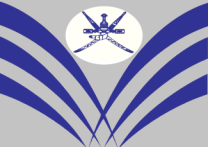 كليـــة الدراســـات المصرفيــة والماليــةتسر كلية الدراسات المصرفية والمالية )مؤسسة حكومية تقدم التعليم و التدريب في المجالين المصرفي و المالي) عن توفر وظيفة شاغرة للعمانيين و ذلك حسب الشروط الواردة:شروط عامة: أن يكون المتقدم عماني الجنسية.أن يكون حسن السيرة والسلوك.ألا يقل المعدل التراكمي الجامعي عن 3 أو ما يعادلها. أن يمتلك مهارات عالية في التواصل والعلاقات العامة و لديه مهارات في التخاطب و الكتابة باللغتين العربية والإنجليزية.أن يكون مستوفيا اشتراطات الوظيفة المحددة و لن يتم النظر في أي طلب غير مستوفي لكافة الشروط المحددة.أن يجتاز الإمتحان التجريبي والمقابلة الشخصية المقررة لشغل الوظيفة.أن يكون لأئقا طبيا.أن يتم ارفاق صورة من المؤهل العلمي وكشف الدرجات والمؤهل العملي (الخبرة) و صورتين حديثتين وصورة من البطاقة الشخصية وصورة من بطاقة سجل القوى العاملة.إرفاق السيرة الذاتية باللغة الانجليزية. لن يعتد بأي طلبات تم تقديمها قبل صدور هذا الإعلان.سيتم التواصل فقط مع المترشحين المستوفيين لشروط الوظيفة. فعلى من يجد في نفسه الكفاءة والرغبة في التنافس على الوظيفة أعلاه، ارسال طلب الوظيفة مع تحديد رقم الوظيفة للتنافس عليها في موعد أقصاه إسبوعان من تاريخ نشر هذا الاعلان و ذلك من خلال البربد الالكتروني للكلية: hr@cbfs.edu.omالرمز الوظيفيالوظيفةالعددالدائرة/الوحدةالدرجة الماليةالشروط والمؤهلات المطلوبةHR/MBD/001منسق تسويق1التسويق و تطوير الأعمال10بكالوريوس في التسويق من احدى الجامعات المعترف بها.خبرة عملية في مجال التسويق و تطوير الأعمال تعتبر ميزة إضافية.